;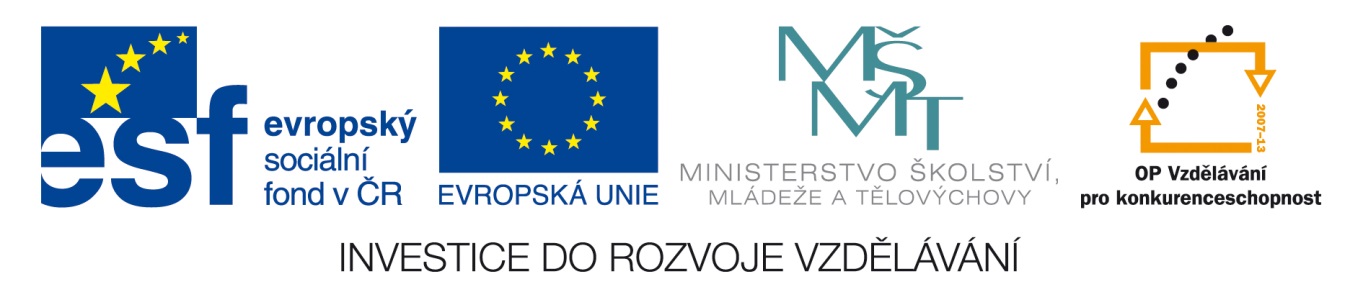 Název projektu: Jazykový SW pro GJWNázev operačního programu: OP Vzdělávání pro konkurenceschopnostRegistrační číslo: CZ.1.07/1.1.00/57.0.249Tisková zprávaNaše škola je příjemcem projektu „Jazykový SW pro GJW“, financovaného z Operačního programu Vzdělávání pro konkurenceschopnost. Aktivita, kterou v rámci projektu škola realizuje: Individualizovaný rozvoj ústních komunikačních dovedností učitelů v anglickém/německém/ francouzském jazyce formou blended learninguCílem projektu je podpořit rozvoj individuálních ústních komunikačních dovedností pedagogických pracovníků školy v oblasti anglického a německého jazyka. Podpora bude poskytována formou řízené, kombinované a individualizované výuky (blended learning) na základě posloupnosti jednotlivých fází osvojování cizího jazyka, tj. poslech - mluvení - čtení - psaní. Kombinovaná forma výuky je podpořena pravidelnými konzultacemi s lektorem, které podporují zvýšení efektivity osvojování cizího jazyka.Pro aktivitu projektu z OP VK je vyčleněna částka 130 880 Kč. Doba realizace projektu: říjen 2015 – prosinec 2015.